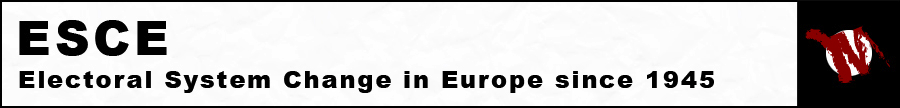 Electoral System Change in Europe since 1945: PortugalAuthored by: Lidia NúñezCompiled with the assistance of: Teresa Ruel With thanks to: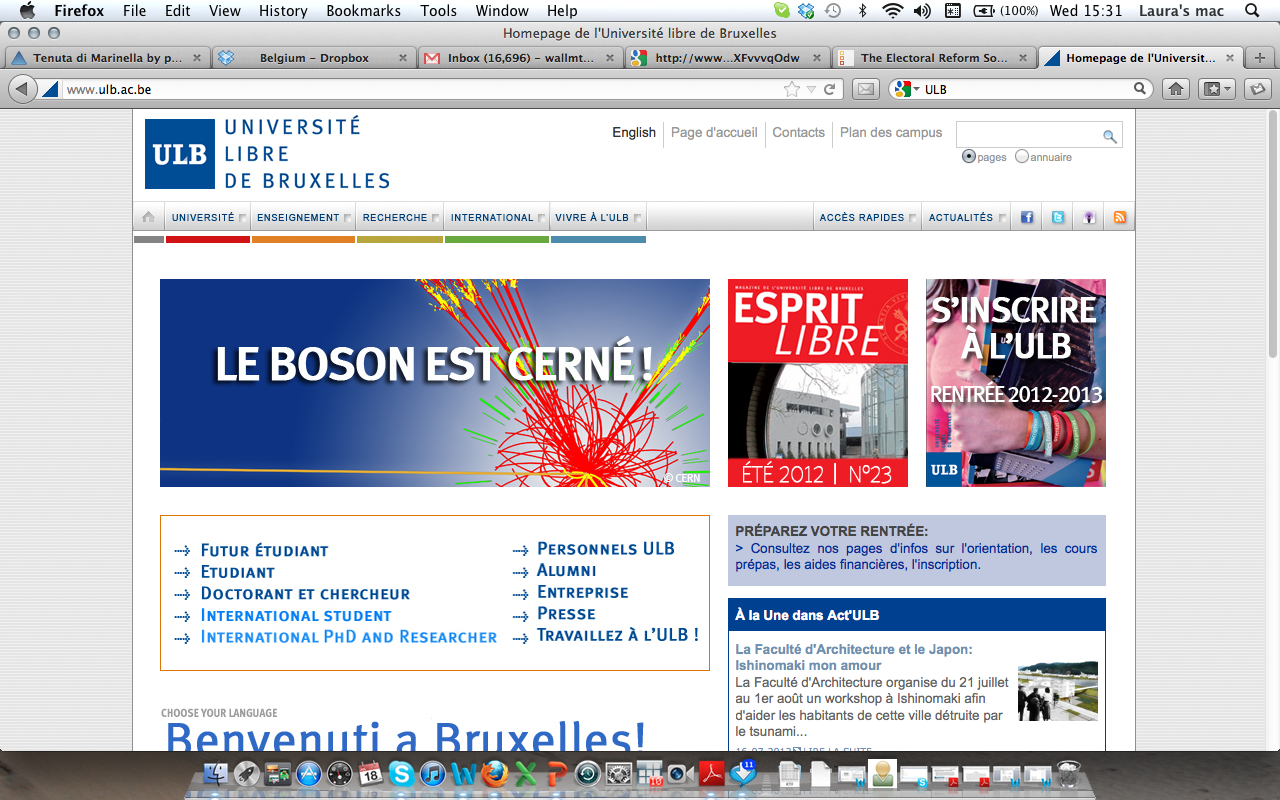 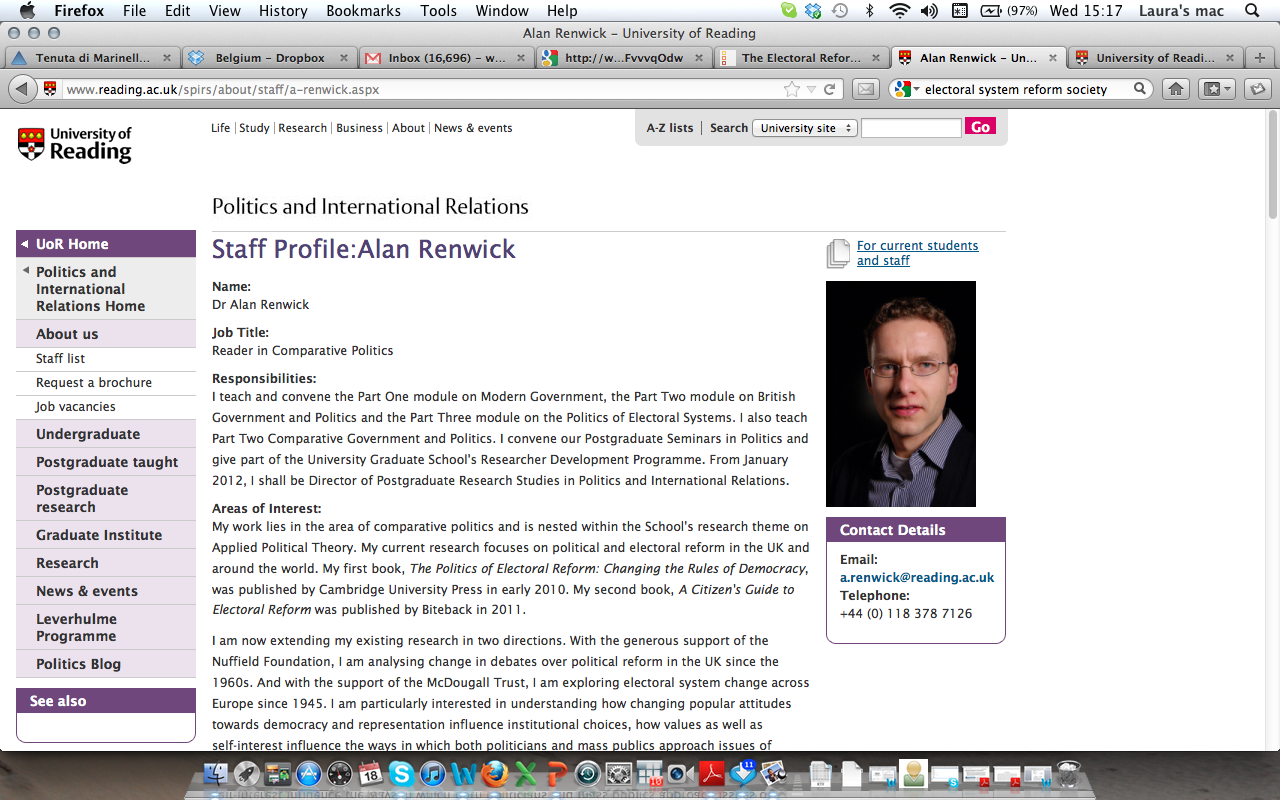 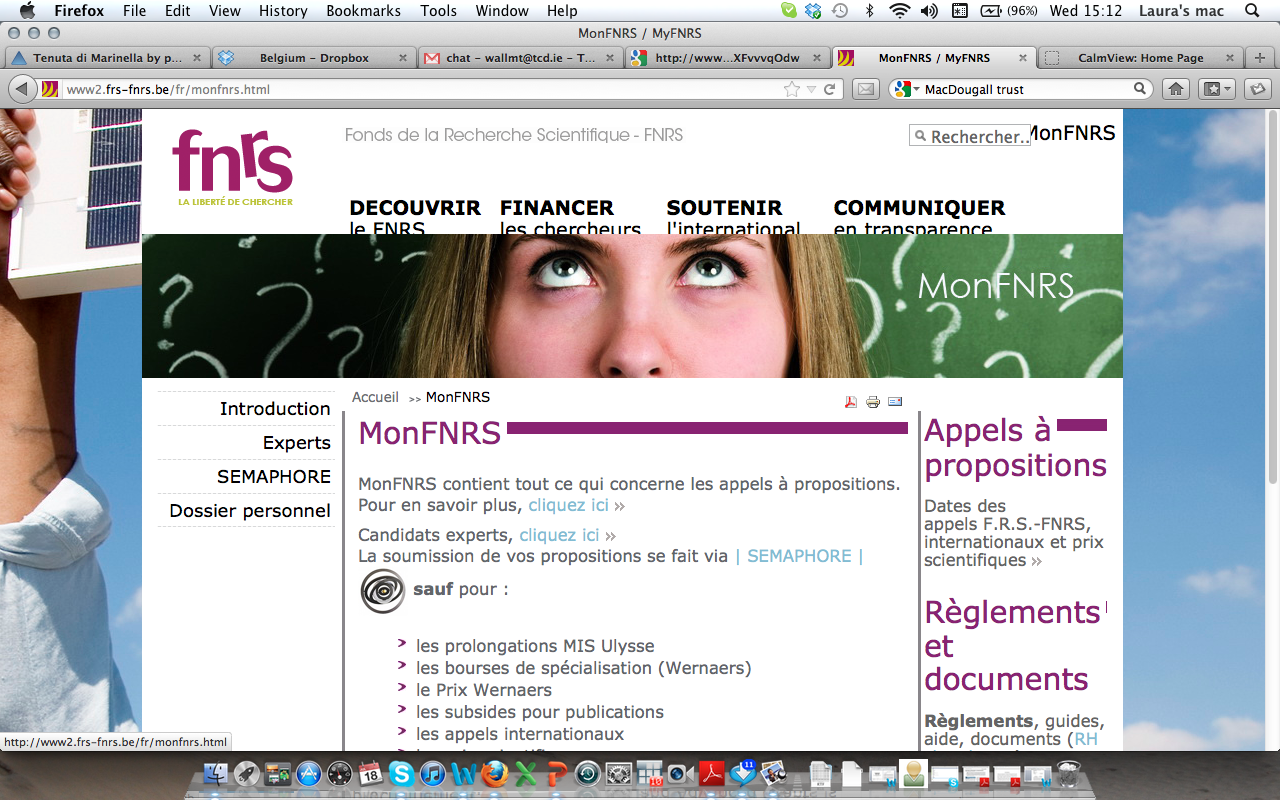 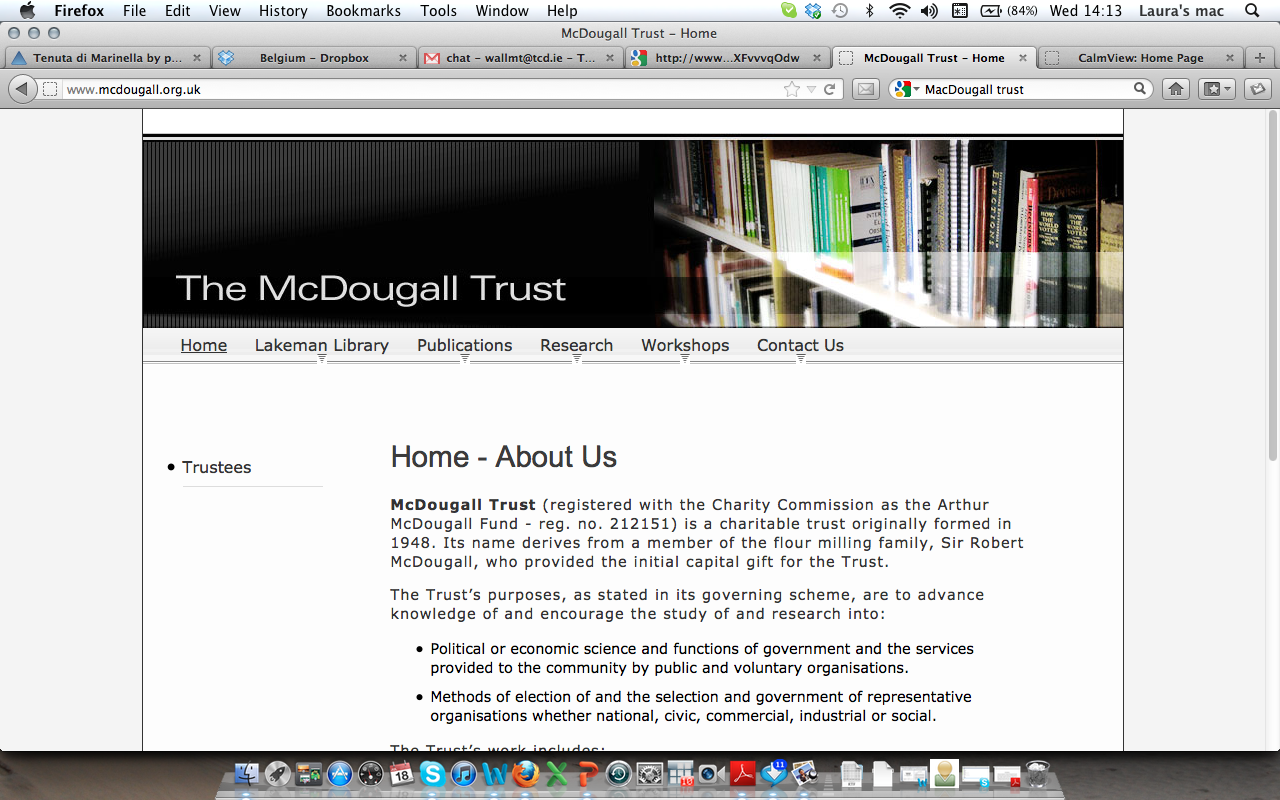 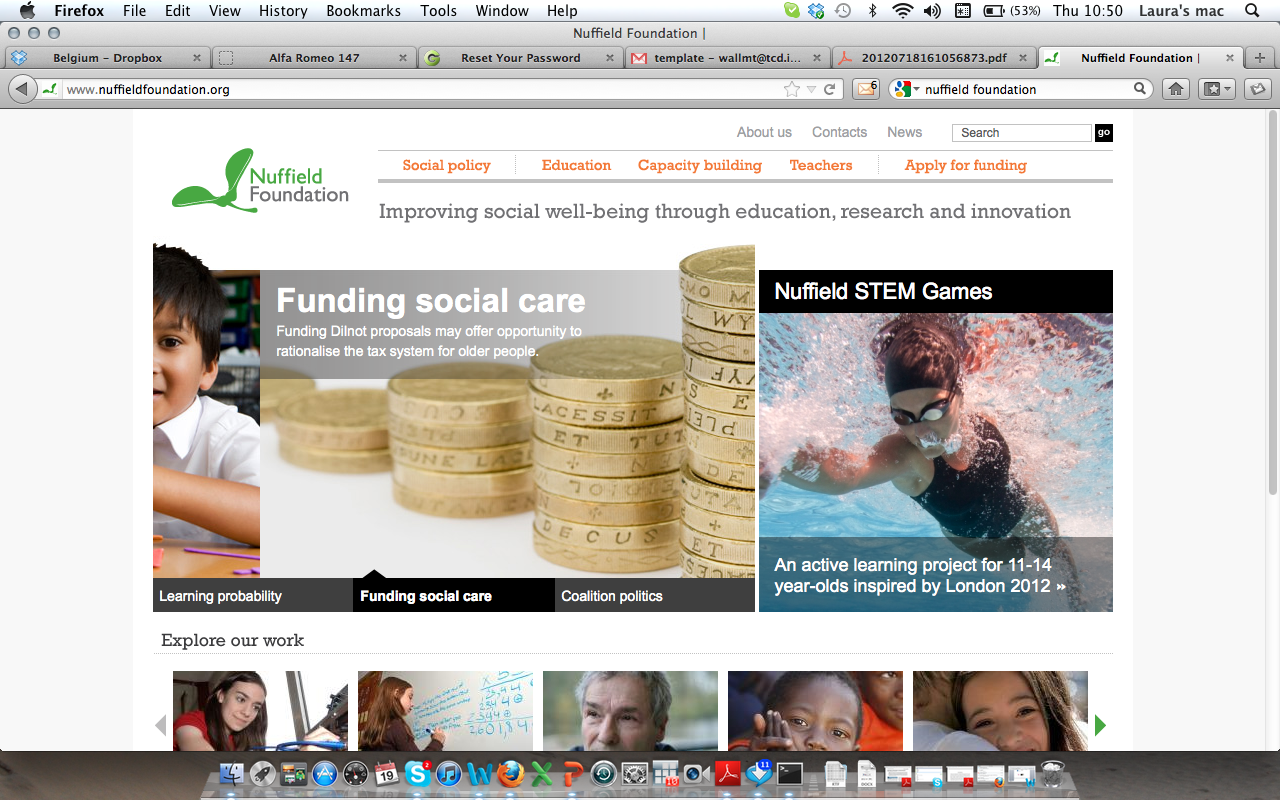 Section 1: Overview of Portuguese Electoral System Changes since 1974The starting point for analysing the Portuguese electoral system is the electoral law promulgated in 1974 after the Carnation Revolution, the military coup that ended the Estado Novo dictatorial regime. However, the country continued to be governed by a military-civilian provisional administration, the National Salvation Junta, until the Portuguese legislative election of 1976.Under the Estado Novo regime there was a bicameral parliament including a National Assembly, (elected directly every four years but where only one party – National Union – could be elected), and the Corporative Chamber. This regime was based on corporatist principles, which were included in the Portuguese Constitution of 1933 and developed afterwards. After the Carnation Revolution Portugal introduced a semi-presidential system in which the Assembly of the Republic is elected every four years by proportional representation in each district by the D’Hondt quota. Although small parties are protected due to the fact that there is no minimum percentage of votes they must receive to gain a seat in the assembly, the low average district magnitude of the Portuguese system favours the largest parties.Since 1974 various amendments to each law have been passed, but none of them have implemented major changes to the 1974 system: most of that changes have been minor such as slight differences in the size of the Chamber of Deputies.  In fact, the Constitution excludes the possibility of changing the criterion of proportional representation. Table 1 summarizes these and indicates (in the rightmost column) which changed the electoral system in ways relevant to the present research.Section 2: Relevant Electoral System changes in Portugal since 1974Table 1.  Summary of Portuguese Electoral Laws and Amendments since 1974Section 3: Details of previous electoral systems and electoral system changes.  3.1 The 1974 Electoral SystemThis law (Decree-law nr. 621-C/1974) defines the electoral Framework for the Constitutional Assembly. It was the first Portuguese single-Chamber of Deputies, elected to create the first Constitution of the Portuguese Republic (1976). It was enacted on 15 November 1974.Assembly size.  District magnitude and assembly size are defined in the Decreto-Lei 85-A/75. The Assembly size is fixed at 247 plus three seats for overseas territories and citizens living abroad. Districts and district magnitude. The electoral districts are the administrative districts. Each district will elect a deputy for every 25,000 votes and another one if the remainder is greater than 12,500.  If a district has fewer than 37,500 voters, it will therefore elect only one candidate. In these single-member districts, the candidate is elected by plurality.Nature of votes that can be cast. Each voter has a single vote to cast for a party list. All the parties are included in the same ballot and the elector has to cross his preference for the party list.Party threshold.  The law does not determine a legal threshold for parties.Allocation of seats to parties at the lower tier. The seats are converted into mandates according to the proportional D’ Hondt formula. (Article 7) It is not allowed for anyone to stand in more than one district or in more than one list. (Article 22).Allocation of seats to candidates. Seats will be allocated to candidates in the order set in the ballot. (Article 8) Lists will included as many candidates as there are seats to be allocated in the district (Article 6.2)Table2: Allocation of seats at district level in Elections to the National Assembly in 25 April 1975Source: Comissão Nacional de Eleições, Resultados Eleitorais, http://eleicoes.cne.pt/vector/index.cfm?dia=25&mes=04&ano=1975&eleicao=ar accessed 9.vi.12.3.2 The 1976 Electoral Reform This law (Decree-law nr. 93-C/76) was the first amendment to the Electoral law of 1974 and was enacted on 29 January 1976.Assembly size.  The total number of seats increased to 263. Districts and district magnitude.  The Portuguese voters who live abroad are gathered in two electoral districts: one for European countries and another for the remaining countries. (Article 1.3) These two districts will elect one candidate if they have fewer than 37,500 voters and two if they exceed that number. (Article 2.2)  Otherwise, there were very small increases in the number of seats in many districts.Nature of votes that can be cast. No change: Deputies are elected by a multi-member list in each electoral constituency, and each voter has a single vote. (Article 5.1)Allocation of seats to parties at the lower tier. There is no change in the electoral formula. When all the seats are allocated except one, this will be allocated to the list that has fewer votes. (Article 7.4)No other changeTable 3: Allocation of seats at district level in in Elections to the National Assembly in April, 25th of 1976 Source: Comissão Nacional de Eleições, Resultados Eleitorais, http://eleicoes.cne.pt/vector/index.cfm?dia=25&mes=04&ano=1975&eleicao=ar, accessed 9.vi.12.3.3 1976 ConstitutionThis was the first democratic Constitution after the end of the authoritarian regime. It was adopted on 2 April 1976.Assembly size.  The Assembly of the Republic consist of a minimum of 240 and a maximum of 250 deputies (Article 151).Districts and district magnitude.  The Constitution considers the possibility of single and multi-member districts. Except in the case where there is a national electoral district, the apportionment of seats shall be done in proportion to the number of voters enrolled in each district (Article 152.2).Party threshold.  The Constitution forbids the use of electoral thresholds both for candidates and for parties (Article 154.2).Allocation of seats to parties at the lower tier. D’Hondt quota is fixed by the Constitution (Article 155.) No other change3.4 The 1979 Electoral Reform This law (Law nº 14/79) was enacted on 16 May 1979.Assembly size.  The Assembly is composed by 250 deputies. The total number of seats for the national territory (mainland) is 246, the remaining four seats belong to the two districts of Portuguese citizens who live abroad. (Article 2)Districts and district magnitude. The three Azores districts were merged into one for the election of 1979, since when the structure of districts has not changed.  District magnitude is determined by the number of inhabitants prior to each election.  Magnitudes at each election from 1979 to 1987 are shown in Table 4.Table 4: Allocation of seats at district level from 1979 to 1987Source: Comissão Nacional de Eleições, Resultados Eleitorais, http://eleicoes.cne.pt/vector/index.cfm?dia=25&mes=04&ano=1975&eleicao=ar, accessed 9.vi.12.No other change3.5 The 1989 Constitution AmendmentThe second amendment to the Portuguese Constitution was enacted on 8 July 1989. It introduced changes to the maximum number of seats in the Assembly of Deputies.Assembly size.  The Assembly of Deputies must have a size between 230 and 235 deputies. (Article 151)  The actual number was reduced from 250 to 230.Districts and district magnitude.  Districts remained as before.  Table 5 shows the apportionment of seats at each election since 1991. Table 5: Allocation of seats at district level from 1991 to 2011Source: Comissão Nacional de Eleições, Resultados Eleitorais, http://eleicoes.cne.pt/vector/index.cfm?dia=25&mes=04&ano=1975&eleicao=ar, accessed 9.vi.12.  Errors in this source for the elections of 2002 and 2005 have been corrected using information from the Direcção Geral de Administração Interna: http://www.legislativas2009.mj.pt/legislativas2002/D030000/030000_IS.html and http://www.legislativas2009.mj.pt/legislativas2005/IS/D02/index.html, accessed 9.vi.12.No other change3.6. The 1997 Electoral Reform This was the fourth amendment of the Portuguese Constitution and was enacted on 20 September 1997.Assembly size.  The Assembly of the Republic (Chamber of Deputies) consists of more than 180 deputies and no more than 230.  In fact, however, the number of deputies has remained at 230.No other changeTable 6: Allocation of seats at district level in the Elections to the National Assembly in October, 10th of 1999Source: Comissão Nacional de Eleições, Resultados Eleitorais, http://eleicoes.cne.pt/vector/index.cfm?dia=25&mes=04&ano=1975&eleicao=ar, accessed 9.vi.12.ReferencesCalder, Carlos. "An Orange Sweep: The Portuguese General Election of 1991", West European Politics [London], 15, No. 2, April 1992:167-70.Colomer, Josep M (2008) “Spain and Portugal. Rule by party leadership”, in Political Institutions in Europe. London: Routledge:  171-206Cruz, M. Braga da, and Miguel Lobo Antunes. "Revolutionary Transition and Problems of Parliamentary Institutionalization: The Case of the Portuguese National Assembly." in Ulrike Liebert and Maruizio Cotta (eds.), Parliament and Democratic Consolidation in Southern Europe: Greece, Italy, Portugal, Spain and Turkey. London: Pinter, 1990. (154-183)Freire, André, Manuel Meirinho, and Diogo Moreira (2009).  “Institutional Reform in  Portugal: Elite and Mass Perspectives”.  ECPR Joint Sessions of Workshops, Lisbon. Gallagher, Tom (1983).  Portugal: A Twentieth-Century Interpretation.  Manchester:  Manchester University Press. Goldey, David B. (1983).  “Elections and the Consolidation of Portuguese Democracy:  1974–1983”, Electoral Studies, 2:3, 229–40. Gunther, Richard. "Spain and Portugal." in Gerald A. in Dorfman and Peter J. Duignan (eds)Politics in Western Europe.(2d ed.), Stanford,California: Hoover Institution Press, 1991:214-264)Inter-Parliamentary Union (n.d.).  Parline Database.  Available at www.ipu.org. Maxwell, Kenneth (1986).  “Regime Overthrow and the Prospects for Democratic Transition in Portugal”, in Guillermo O’Donnell, Philippe C. Schmitter, and Laurence Whitehead (eds.), Transitions from Authoritarian Rule: Southern Europe.  Baltimore, MD: Johns Hopkins University Press, 109–37. Maxwell, Kenneth (1995).  The Making of Portuguese Democracy.  Cambridge: Cambridge University Press.Pimlott, Ben (1977).  “Parties and Voters in the Portuguese Revolution: The Elections of  1975 and 1976”, Parliamentary Affairs, 30:1, 35–58. Salgado, Susana (2007).  “Parliamentary and Presidential Elections in Portugal, 2005 and 2006”, Electoral Studies, 26:2 512–16.Project funding provisionsThe ESCE project team wishes to acknowledge that this research was made possible due to the financial support that the project has received from: the FRS-FNRS, the McDougall Trust and the Nuffield Foundation.LawAmendmentDate of enactmentLocationRelevant for the researchDecree-law nr. 621-C/197415 November1974linkYesDecree-law nr. 93-C/7629 January 1976link1976 Constitution02 April 1976linkLaw nº 14/7916 May1979link1989 Constitution (2nd amendment)08 July 19891997Constitution (2nd amendment)20 September 1997Electoral districtDistrict magnitudeAveiro1461547Beja1461547Braga1461547Bragança1461547Castelo Branco1461547Coimbra125Évora125Faro96Guarda96Leiria11Lisboa55Portalegre4Porto36Santarém13Setúbal16Viana do Castelo6Vila Real6Viseu10Açores – Grupo Central2Açores – Grupo Ocidental1Açores – Grupo Oriental3Madeira6Macau1Moçambique1Emigração1Electoral districtDistrict magnitudeAveiro1561557Beja1561557Braga1561557Bragança1561557Castelo Branco1561557Coimbra126Évora126Faro96Guarda96Leiria11Lisboa58Portalegre4Porto38Santarém13Setúbal17Viana do Castelo7Vila Real7Viseu11Açores – Grupo Central2Açores – Grupo Ocidental1Açores – Grupo Oriental3Madeira6Europa2Fora de Europa2Electoral districtDistrict magnitudeDistrict magnitudeDistrict magnitudeDistrict magnitudeDistrict magnitudeElectoral district19791980198319851987Aveiro1515151515Beja55555Braga1515161617Bragança44444Castelo Branco66666Coimbra1212111111Évora55554Faro99999Guarda55555Leiria1111111111Lisboa5656565656Portalegre44433Porto3838383939Santarém1212121212Setúbal1717171717Viana do Castelo66666Vila Real66666Viseu1010101010Açores55555Madeira55555Europa22222Electoral districtDistrict magnitudeDistrict magnitudeDistrict magnitudeDistrict magnitudeDistrict magnitudeDistrict magnitudeDistrict magnitudeElectoral district1991199519992002200520092011Aveiro14141515151616Beja4433333Braga16161718181919Bragança4444433Castelo Branco5555544Coimbra1010101010109Évora4443333Faro8888889Guarda4444444Leiria10101010101010Lisboa50504948484747Portalegre3333222Porto37373738383939Santarém10101010101010Setúbal16171717171717Viana do Castelo6666666Vila Real6555555Viseu9999999Açores5555555Madeira5555666Europa2222222Fora da Europa2222222Electoral districtDistrict magnitudeAveiro1531745Beja1531745Braga1531745Bragança1531745Castelo Branco1531745Coimbra104Évora104Faro84Guarda84Leiria10Lisboa49Portalegre3Porto37Santarém10Setúbal17Viana do Castelo6Vila Real5Viseu9Regiao Autonoma dos Açores5Regiao Autonoma da Madeira5Europa2Fora da Europa2